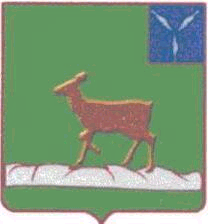 ИВАНТЕЕВСКОЕ РАЙОННОЕ СОБРАНИЕИВАНТЕЕВСКОГО МУНИЦИПАЛЬНОГО РАЙОНАСАРАТОВСКОЙ ОБЛАСТИДвадцать четвертое заседание РЕШЕНИЕ №7от 3 марта 2023 годас. ИвантеевкаО внесении изменений и дополнений в  решение Ивантеевского районного Собрания от 10 сентября 2021 года №43«Об утверждении Положения о порядке организации и осуществления муниципального контроля в областииспользования и охраны особо охраняемыхприродных территорий местного значенияна территории Ивантеевского муниципальногорайона Саратовской области» 	   В соответствии с Федеральным законом от 6 октября 2003 года               №131-ФЗ «Об общих принципах организации местного самоуправления в Российской Федерации», Федеральным законом от 31 июля 2020 года №248-ФЗ «О государственном контроле (надзоре) и муниципальном контроле в Российской Федерации»,   со статьей 33 Федерального закона от 14.03.1995 №33-ФЗ «Об особо охраняемых природных территориях», Законом Саратовской области от 27 декабря 2016 года № 171-ЗСО «Об особо охраняемых природных территориях местного значения Саратовской области», Уставом Ивантеевского муниципального района, Ивантеевское районное Собрание РЕШИЛО:	1. Приложение № 1 к решению Ивантеевского районного Собрания от 10 сентября 2021 года №43 «Об утверждении Положения о порядке организации и осуществления  муниципального контроля в области использования и охраны особо охраняемых природных территорий местного значения на территории Ивантеевского муниципального района Саратовской области» изложить в новой редакции (прилагается).	2. Опубликовать настоящее решение в официальном информационном бюллетене «Вестник Ивантеевского муниципального района» и разместить на официальном сайте администрации Ивантеевского муниципального района в сети «Интернет».	3. Решение вступает в силу со дня его официального опубликования.Председатель Ивантеевскогорайонного собрания                                                                       А.М. НелинГлава Ивантеевскогомуниципального районаСаратовской области                                                                      В.В. БасовПриложение №1  к решению районного Собранияот 03.03.2023 г. №7«О внесении изменений и дополнений в  решение Ивантеевского районного Собрания от 10 сентября 2021 года №43«Об утверждении Положения о порядке организации и осуществления муниципального контроля в областииспользования и охраны особо охраняемыхприродных территорий местного значенияна территории Ивантеевского муниципальногорайона Саратовской области» Положение	о порядке организации и осуществления муниципального контроля в области использования и охраны особоохраняемых природных территорий местного значения на территории Ивантеевского муниципального района Саратовской области Общие положения.	1. Настоящее Положение устанавливает порядок  организации и осуществления муниципального контроля в области использования и охраны особо охраняемых природных территорий местного значения на территории Ивантеевского муниципального района Саратовской области» (далее – муниципальный контроль в области охраны и использования особо охраняемых природных территорий).	2. Предметом муниципального контроля в области охраны 
и использования особо охраняемых природных территорий является соблюдение юридическими лицами, индивидуальными предпринимателями и гражданами (далее – контролируемые лица) на особо охраняемых природных территориях местного значения, расположенных на земельных участках, находящихся в муниципальной собственности Ивантеевского муниципального района (далее - особо охраняемые природные территории), обязательных требований, установленных Федеральным законом от 14.03.1995 № 33-ФЗ «Об особо охраняемых природных территориях».	3. Муниципальный контроль осуществляется администрацией Ивантеевского муниципального района (далее-контрольный орган).	4. К отношениям, связанным с осуществлением муниципального контроля в области охраны и использования особо охраняемых природных территорий, организацией и проведением профилактических мероприятий, контрольных мероприятий применяются положения Федерального закона от 31.07.2020 № 248-ФЗ «О государственном контроле (надзоре) и муниципальном контроле в Российской Федерации», Федерального закона от 14.03.1995 № 33-ФЗ «Об особо охраняемых природных территориях», Федерального закона от 06.10.2003 № 131-ФЗ «Об общих принципах организации местного самоуправления в Российской Федерации».	5. Объектами муниципального контроля в области охраны и использования особо охраняемых природных территорий являются:1) особо охраняемые природные территории;2) деятельность, действия (бездействие) контролируемых лиц в области охраны и использования особо охраняемых природных территорий, в рамках которых должны соблюдаться обязательные требования по соблюдению:- режима особо охраняемой природной территории;- особого правового режима использования земельных участков, водных объектов, природных ресурсов и иных объектов недвижимости, расположенных в границах особо охраняемых природных территорий;- режима охранных зон особо охраняемых природных территорий;	3) здания, помещения, сооружения, линейные объекты, территории, включая водные, земельные и лесные участки, оборудование, устройства, предметы, материалы, транспортные средства, компоненты природной среды, природные и природно-антропогенные объекты, другие объекты, которыми контролируемые лица владеют и (или) пользуются, компоненты природной среды, природные и природно-антропогенные объекты, не находящиеся во владении и (или) пользовании контролируемых лиц, к которым предъявляются обязательные требования.	5. От имени контрольного органа муниципальный  контроль в области охраны и использования особо охраняемых природных территорий вправе осуществлять должностное лицо (муниципальный служащий) контрольного органа на которого в соответствии с должностной инструкцией возложено осуществление муниципального контроля в области охраны и использования особо охраняемых природных территорий – главный специалист по охране окружающей среды и экологии администрации Ивантеевского муниципального района (далее также – инспектор).	Должностными лицами, уполномоченными на принятие решения о проведении контрольных мероприятий, являются руководитель (заместитель руководителя) контрольного органа - глава Ивантеевского муниципального района (заместитель главы Ивантеевского муниципального района).	6. Инспектор при осуществлении муниципального контроля в области охраны и использования особо охраняемых природных территорий   имеет права, обязанности и несет ответственность в соответствии с Федеральным законом «О государственном контроле (надзоре) и муниципальном контроле в Российской Федерации» и иными федеральными законами.	7. Руководствуясь пунктом 7 статьи 22 Федерального закона «О государственном контроле (надзоре) и муниципальном контроле в Российской Федерации» система оценки и управления рисками при осуществлении муниципального контроля в области охраны и использования особо охраняемых природных территорий не применяется. 	8. Руководствуясь пунктом 2 статьи 61 Федерального закона «О государственном контроле (надзоре) и муниципальном контроле в Российской Федерации» муниципальный контроль  в области охраны и использования особо охраняемых природных территорий осуществляется без проведения плановых контрольных мероприятий.Профилактика рисков причинения вреда (ущерба) охраняемым законом ценностям при осуществлении  муниципального контроля в области охраны и использования особо охраняемых природных территорий.	9. Профилактические мероприятия осуществляются контрольным органом в целях стимулирования добросовестного соблюдения обязательных требований контролируемыми лицами, устранения условий, причин и факторов, способных привести к нарушениям обязательных требований и (или) причинению вреда (ущерба) охраняемым законом ценностям, и доведения обязательных требований до контролируемых лиц, способов их соблюдения.	При осуществлении муниципального контроля в области охраны и использования особо охраняемых природных территорий проведение профилактических мероприятий, направленных на снижение риска причинения вреда (ущерба), является приоритетным по отношению к проведению контрольных мероприятий.	Профилактические мероприятия осуществляются на основании программы профилактики рисков причинения вреда (ущерба) охраняемым законом ценностям, утвержденной в порядке, установленном Правительством Российской Федерации.	Программа профилактики утверждается постановлением администрации Ивантеевского муниципального района не позднее 20 декабря предшествующего года и размещается на официальном сайте администрации Ивантеевского муниципального района в информационно-телекоммуникационной сети «Интернет» (деле – сеть «Интернет») в течение 5 дней со дня утверждения.	10. В случае, если при проведении профилактических мероприятий установлено, что объекты контроля представляют явную непосредственную угрозу причинения вреда (ущерба) охраняемым законом ценностям или такой вред (ущерб) причинен, инспектор незамедлительно направляет информацию об этом руководителю (заместителю руководителя) контрольного органа для принятия решения о проведении контрольных мероприятий.	11. При осуществлении администрацией муниципального контроля в области охраны и использования особо охраняемых природных территорий могут проводиться следующие виды профилактических мероприятий:1) информирование;	2) объявление предостережений;3) консультирование;	4) профилактический визит.	12. Информирование осуществляется инспектором по вопросам соблюдения обязательных требований посредством размещения соответствующих сведений на официальном сайте администрации  в информационно-телекоммуникационной сети «Интернет» (далее – официальный сайт администрации) в специальном разделе, посвященном контрольной деятельности (доступ к специальному разделу должен осуществляться с главной (основной) страницы официального сайта администрации), в средствах массовой информации, через личные кабинеты контролируемых лиц в государственных информационных системах (при их наличии) и в иных формах.	Инспектор размещает  и поддерживает в актуальном состоянии на официальном сайте администрации в специальном разделе, посвященном контрольной деятельности, сведения, предусмотренные частью 3 статьи 46 Федерального закона «О государственном контроле (надзоре) и муниципальном контроле в Российской Федерации».	13. Предостережение о недопустимости нарушения обязательных требований и предложение принять меры по обеспечению соблюдения обязательных требований объявляются контролируемому лицу в случае наличия у администрации сведений о готовящихся нарушениях обязательных требований или признаках нарушений обязательных требований и (или) в случае отсутствия подтверждения данных о том, что нарушение обязательных требований причинило вред (ущерб) охраняемым законом ценностям либо создало угрозу причинения вреда (ущерба) охраняемым законом ценностям. Предостережение оформляется в письменной форме или в форме электронного документа и направляется в адрес контролируемого лица.	Объявляемые предостережения о недопустимости нарушения обязательных требований регистрируются в журнале учета предостережений с присвоением регистрационного номера.	В случае объявления  предостережения  контролируемое лицо вправе подать возражение в отношении указанного предостережения(далее возражение) в срок не позднее 15 календарных дней со дня получения им предостережения.  Возражение должно содержать следующую информацию:наименование контролируемого лица; дату и номер предостережения;сведения об объекте контроля; обоснование позиции, доводы в отношении указанных в предостережении действий (бездействия) контролируемого лица, которые приводят или могут привести к нарушению обязательных требований;желаемый способ получения ответа;фамилию, имя, отчество направившего возражение;дату направления возражения;8) личную подпись.	Возражение направляется контролируемым лицом в бумажном виде почтовым отправлением в контрольный орган, либо в виде электронного документа, подписанного усиленной квалифицированной электронной подписью контролируемого лица, лица, уполномоченного действовать от имени контролируемого лица, на указанный в предостережении адрес электронной почты контрольного органа, либо иными указанными в предостережении способами.Возражение рассматривается руководителем (заместителем руководителя) контрольным органом в течение 15 дней со дня получения. В результате рассмотрения возражения контролируемому лицу направляется ответ с информацией о согласии или несогласии с возражением. В случае принятия представленных в возражении контролируемого лица доводов руководитель (заместитель руководителя) контролируемого органа аннулирует направленное ранее предостережение или корректирует сроки принятия контролируемым лицом мер для обеспечения соблюдения обязательных требований с соответствующей отметкой в журнале учета объявленных предостережений. При несогласии с возражением указываются соответствующие обоснования.Информация о несогласии с возражением или об аннулировании предостережения направляется в адрес контролируемого лица в письменной форме или в форме электронного документа. 	Повторное направление возражения по тем же основаниям не допускается.	14. Консультирование контролируемых лиц и их представителей осуществляется инспектором контрольного органа по телефону, посредством видео-конференц-связи, на личном приеме либо в ходе проведения профилактических мероприятий, контрольных мероприятий и не должно превышать 15 минут.          Консультирование осуществляется в устной или письменной форме по следующим вопросам:а) организация и осуществление муниципального контроля в области охраны и использования особо охраняемых природных территорий ;б) порядок осуществления контрольных мероприятий, установленных настоящим Положением;в) порядок обжалования действий (бездействия) должностных лиц уполномоченного органа;г) получение информации о нормативных правовых актах (их отдельных положениях), содержащих обязательные требования, оценка соблюдения которых осуществляется уполномоченным органом в рамках контрольных мероприятий.          Консультирование в письменной форме осуществляется должностным лицом в следующих случаях:а) контролируемым лицом представлен письменный запрос о представлении письменного ответа по вопросам консультирования;б) за время консультирования предоставить ответ на поставленные вопросы невозможно;	в) ответ на поставленные вопросы требует дополнительного запроса сведений от органов власти или иных лиц.	 При осуществлении консультирования инспектор обязан соблюдать конфиденциальность информации, доступ к которой ограничен в соответствии с законодательством Российской Федерации.В ходе консультирования не может предоставляться информация, содержащая оценку конкретного контрольного мероприятия, решений и (или) действий инспектора контрольного органа, иных участников контрольного мероприятия, а также результаты проведенных в рамках контрольного мероприятия экспертизы.Информация, ставшая известной инспектору контрольного органа в ходе консультирования, не может использоваться в целях оценки контролируемого лица по вопросам соблюдения обязательных требований.Инспектор осуществляет учет консультирований, который проводится посредством внесения соответствующей записи в журнал консультирования. При проведении консультирования во время контрольных мероприятий запись о проведении консультации отражается в акте контрольного мероприятия.В случае поступления в контрольный орган пяти и более однотипных обращений контролируемых лиц и их представителей консультирование осуществляется посредством размещения на официальном сайте администрации Ивантеевского муниципального района в сети «Интернет» письменного разъяснения.	Если поставленные во время консультирования вопросы не относятся к сфере муниципального контроля в области охраны и использования особо охраняемых природных территорий даются необходимые разъяснения по обращению в соответствующие органы власти или к соответствующим должностным лицам.	15. Профилактический визит проводится в форме профилактической беседы по месту осуществления деятельности контролируемого лица либо путем использования видео-конференц-связи. В ходе профилактического визита контролируемое лицо информируется об обязательных требованиях, предъявляемых к его деятельности либо к принадлежащим ему объектам контроля.В случае осуществления профилактического визита путем использования видео-конференц-связи инспектор контрольного органа осуществляет указанные в настоящем пункте действия посредством использования электронных каналов связи.При проведении профилактического визита контролируемым лицам не выдаются предписания об устранении нарушений обязательных требований. Разъяснения, полученные контролируемым лицом в ходе профилактического визита, носят рекомендательный характер.В ходе профилактического визита инспектор может осуществляться консультирование контролируемого лица в порядке, установленном в пункте 14 настоящего Положения.В случае, если при проведении профилактического визита установлено, что объекты контроля представляют явную непосредственную угрозу причинения вреда (ущерба) охраняемым законом ценностям или такой вред (ущерб) причинен, должностное лицо уполномоченного органа незамедлительно направляет информацию об этом руководителю (заместителю руководителя) уполномоченного органа для принятия решения о проведении контрольных мероприятий в форме отчета о проведенном профилактическом визите.Контрольные мероприятия при осуществлении муниципального  контроля  в области охраны и использования особо охраняемых природных территорий16. При осуществлении муниципального  контроля в области охраны и использования особо охраняемых природных территорий при взаимодействии с контролируемым лицом могут проводиться следующие виды контрольных мероприятий и контрольных действий в рамках указанных мероприятий:1) инспекционный визит (посредством осмотра, опроса, получения письменных объяснений, истребования документов, которые в соответствии с обязательными требованиями должны находиться в месте нахождения (осуществления деятельности) контролируемого лица (его филиалов, представительств, обособленных структурных подразделений) либо объекта контроля, инструментального обследования);2) рейдовый осмотр (посредством осмотра, опроса, получения письменных объяснений, истребования документов, которые в соответствии с обязательными требованиями должны находиться в месте нахождения (осуществления деятельности) контролируемого лица (его филиалов, представительств, обособленных структурных подразделений), инструментального обследования, экспертизы);3) документарная проверка (посредством получения письменных объяснений, истребования документов);4) выездная проверка (посредством осмотра, опроса, получения письменных объяснений, истребования документов, инструментального обследования, экспертизы).Без взаимодействия с контролируемым лицом могут проводиться следующие виды контрольных мероприятий и контрольных действий в рамках указанных мероприятий:1) выездное обследование (посредством осмотра, инструментального обследования (с применением видеозаписи);2) наблюдение за соблюдением обязательных требований (посредством сбора и анализа данных об объектах муниципального контроля в области охраны и использования особо охраняемых природных территорий, в том числе данных, которые поступают в ходе межведомственного информационного взаимодействия, предоставляются контролируемыми лицами в рамках исполнения обязательных требований, а также данных, содержащихся в государственных и муниципальных информационных системах, данных из сети "Интернет", иных общедоступных данных, а также данных полученных с использованием работающих в автоматическом режиме технических средств фиксации правонарушений, имеющих функции фото- и киносъемки, видеозаписи).17. В случае невозможности достижения целей контрольного мероприятия по результатам осмотра и (или) выявления наличия признаков возможного нарушения обязательных требований инспектор контрольного органа производит в присутствии контролируемого лица или его представителя досмотр, при осуществлении которого может применяться видеозапись.По результатам досмотра составляется протокол досмотра, к которому прилагается носитель с видеозаписью при ее наличии.В случае отказа контролируемого лица или его представителя от подписания протокола досмотра делается соответствующая отметка.18. Индикаторы риска нарушения обязательных требований, проверяемых в рамках осуществления муниципального контроля в области охраны и использования особо охраняемых природных территорий  указаны в приложении №1 настоящего Положения.                    Перечень индикаторов риска нарушения обязательных требований размещается на официальном сайте администрации в специальном разделе, посвященном контрольной деятельности.19. Контрольные мероприятия, предусматривающие взаимодействие с контролируемым лицом, проводятся на основании распоряжения контрольного органа о проведении контрольного мероприятия.     Распоряжение о проведении контрольного  мероприятия на основании сведений о причинении вреда (ущерба) или об угрозе причинения вреда (ущерба) охраняемым законом ценностям либо установления параметров деятельности контролируемого лица, соответствие которым или отклонение от которых согласно утвержденным индикаторам риска нарушения обязательных требований является основанием для проведения контрольного мероприятия, принимается на основании мотивированного представления инспектора контрольного органа о проведении контрольного мероприятия. Контрольные мероприятия без взаимодействия с контролируемым лицом проводятся на основании задания руководителя (заместителя руководителя) контрольного органа.Контрольные мероприятия, за исключением контрольных мероприятий без взаимодействия, могут проводиться на внеплановой основе. 	Внеплановые контрольные мероприятия проводятся при наличии оснований, предусмотренных пунктами 1, 3, 4, 5 части 1 статьи 57 Федерального закона «О государственном контроле (надзоре) и муниципальном контроле в Российской Федерации».В соответствии с частью 7 статьи 25 Федерального закона «О государственном контроле (надзоре) и муниципальном контроле в Российской Федерации» виды и содержание внеплановых контрольных мероприятий определяются в зависимости от основания проведения контрольного мероприятия. 20. Срок проведения выездной проверки не может превышать десять рабочих дней. В отношении одного субъекта малого предпринимательства общий срок взаимодействия в ходе проведения выездной проверки не может превышать пятьдесят часов для малого предприятия и пятнадцать часов для микропредприятия.21. Контрольные мероприятия в отношении контролируемых лиц проводятся инспектором контрольного органа в соответствии с Федеральным законом «О государственном контроле (надзоре) и муниципальном контроле в Российской Федерации».22. Инспектор при организации и осуществлении муниципального   контроля в области охраны и использования особо охраняемых природных территорий получает на безвозмездной основе документы и (или) сведения от иных органов либо подведомственных указанным органам организаций, в распоряжении которых находятся эти документы и (или) сведения, в рамках межведомственного информационного взаимодействия, в том числе в электронной форме. Перечень указанных документов и (или) сведений, порядок и сроки их представления установлены Правилами предоставления в рамках межведомственного информационного взаимодействия документов и (или) сведений, получаемых контрольными (надзорными) органами от иных органов либо подведомственных указанным органам организаций, в распоряжении которых находятся эти документы и (или) сведения, при организации и осуществлении видов государственного контроля (надзора), видов муниципального контроля, утвержденными постановлением Правительства Российской Федерации от 6 марта 2021 года № 338 «О межведомственном информационном взаимодействии в рамках осуществления государственного контроля (надзора), муниципального контроля».23. Для фиксации инспектором доказательств соблюдения (нарушения) обязательных требований могут использоваться фотосъемка, аудио- и видеозапись, иные способы фиксации.Решение о необходимости использования фотосъемки, аудио- и видеозаписи, иных способов фиксации доказательств нарушений обязательных требований при осуществлении контрольных мероприятий принимается инспектором контрольного органа самостоятельно. В обязательном порядке фото- или видеофиксация доказательств нарушений обязательных требований осуществляется в следующих случаях:при проведении досмотра в отсутствие контролируемого лица;при проведении выездного обследования.Для фиксации доказательств нарушений обязательных требований могут быть использованы любые имеющиеся в распоряжении технические средства фотосъемки, аудио- и видеозаписи.Проведение фотосъемки, аудио- и видеозаписи осуществляется с обязательным уведомлением контролируемого лица.Фиксация нарушений обязательных требований при помощи фотосъемки проводится не менее чем двумя снимками в условиях достаточной освещенности.Аудио- и видеозапись осуществляется в ходе проведения контрольного мероприятия непрерывно, с уведомлением в начале и конце записи о дате, месте, времени начала и окончания осуществления записи. В ходе записи подробно фиксируются и указываются место и характер выявленного нарушения обязательных требований.Информация о проведении фотосъемки, аудио- и видеозаписи, геодезических и картометрических измерений и использованных для этих целей технических средствах отражается в акте, составляемом по результатам контрольного мероприятия, и протоколе, составляемом по результатам контрольного действия, проводимого в рамках контрольного мероприятия.Результаты проведения фотосъемки, аудио- и видеозаписи являются приложением к акту контрольного мероприятия.Использование фотосъемки и видеозаписи для фиксации доказательств нарушений обязательных требований осуществляется с учетом требований законодательства Российской Федерации о защите государственной тайны.	24. К результатам контрольного мероприятия относятся оценка соблюдения контролируемым лицом обязательных требований, создание условий для предупреждения нарушений обязательных требований и (или) прекращения их нарушений, восстановление нарушенного положения, направление инспектором информации для рассмотрения вопроса о привлечении к ответственности и (или) применение контрольным органом мер, предусмотренных частью 2 статьи 90 Федерального закона «О государственном контроле (надзоре) и муниципальном контроле в Российской Федерации».	25. По окончании проведения контрольного мероприятия, предусматривающего взаимодействие с контролируемым лицом, составляется акт контрольного мероприятия. В случае, если по результатам проведения такого мероприятия выявлено нарушение обязательных требований, в акте указывается, какое именно обязательное требование нарушено, каким нормативным правовым актом и его структурной единицей оно установлено. В случае устранения выявленного нарушения до окончания проведения контрольного мероприятия, предусматривающего взаимодействие с контролируемым лицом, в акте указывается факт его устранения. Документы, иные материалы, являющиеся доказательствами нарушения обязательных требований, должны быть приобщены к акту.Оформление акта производится в день окончания проведения такого мероприятия на месте проведения контрольного мероприятия.	Акт контрольного мероприятия, проведение которого было согласовано прокуратурой Ивантеевского района, направляется в прокуратуру Ивантеевского района посредством единого реестра контрольных (надзорных) мероприятий непосредственно после его оформления.	26.  Информация о контрольных мероприятиях размещается в едином реестре контрольных (надзорных) мероприятий.	27. Информирование контролируемых лиц о совершаемых контрольным органом действиях и принимаемых решениях осуществляется путем размещения сведений об указанных действиях и решениях в едином реестре контрольных (надзорных) мероприятий, а также доведения их до контролируемых лиц посредством инфраструктуры, обеспечивающей информационно-технологическое взаимодействие информационных систем, используемых для предоставления государственных и муниципальных услуг и исполнения государственных и муниципальных функций в электронном форме, в том числе через федеральную государственную информационную систему «Единый портал государственных и муниципальных услуг (функций)» (далее – единый  портал государственных и муниципальных услуг).	До 31 декабря 2023 года информирование контролируемого лица о совершаемых контрольным органом действиях и принимаемых решениях, направление документов и сведений контролируемому лицу в соответствии со статьей 21 Федерального закона «О государственном контроле (надзоре) и муниципальном контроле в Российской Федерации» могут осуществляться в том числе на бумажном носителе с использованием почтовой связи в случае невозможности информирования контролируемого лица в электронной форме либо по запросу контролируемого лица.	28. Индивидуальный предприниматель, гражданин, являющиеся контролируемыми лицами, вправе представить в контрольный орган информацию о невозможности присутствия при проведении контрольного мероприятия в случае:отсутствия по месту регистрации на момент проведения контрольного мероприятия в связи с направлением в служебную командировку, ежегодным отпуском (подтверждается соответственно приказом (распоряжением) о направлении в командировку, предоставлении отпуска);временной нетрудоспособности на момент проведения контрольного мероприятия (подтверждается справкой медицинского учреждения);смерти близкого родственника (подтверждается свидетельством о смерти);административный арест (подтверждается решением суда).Информация о невозможности присутствия при проведении контрольного мероприятия направляется непосредственно индивидуальным предпринимателем, гражданином, являющимися контролируемыми лицами, или их законными представителями в контрольный орган на адрес, указанный в решении о проведении контрольного мероприятия.	В случаях, указанных в настоящем пункте, проведение контрольного  мероприятия в отношении индивидуального предпринимателя, гражданина, являющихся контролируемыми лицами, предоставившими такую информацию, переносится на основании распоряжения контрольного органа на срок до устранения причин, препятствующих присутствию контролируемого лица при проведении контрольного мероприятия, с уведомлением о принятом решении индивидуального предпринимателя, гражданина в письменной форме или форме электронного документа и внесением соответствующих изменений в реестр контрольных (надзорных) мероприятий.	29. В случае отсутствия выявленных нарушений обязательных требований при проведении контрольного мероприятия сведения об этом вносятся в единый реестр контрольных (надзорных) мероприятий. Инспектор контрольного органа вправе выдать рекомендации по соблюдению обязательных требований, провести иные мероприятия, направленные на профилактику рисков причинения вреда (ущерба) охраняемым законом ценностям.	30. В случае выявления при проведении контрольного мероприятия нарушений обязательных требований контролируемым лицом инспектор в пределах полномочий, предусмотренных законодательством Российской Федерации, обязан: а) выдать после оформления акта контрольного мероприятия контролируемому лицу предписание об устранении выявленных нарушений с указанием разумных сроков их устранения и (или) о проведении мероприятий по предотвращению причинения вреда (ущерба) охраняемым законом ценностям;б) незамедлительно принять предусмотренные законодательством Российской Федерации меры по недопущению причинения вреда (ущерба) охраняемым законом ценностям или прекращению его причинения и по доведению до сведения граждан, организаций любым доступным способом информации о наличии угрозы причинения вреда (ущерба) охраняемым законом ценностям и способах ее предотвращения в случае, если при проведении контрольного мероприятия установлено, что деятельность гражданина, организации, владеющих и (или) пользующихся объектом отношений в области охраны и использования особо охраняемых природных территорий, представляет непосредственную угрозу причинения вреда (ущерба) охраняемым законом ценностям или что такой вред (ущерб) причинен;в) при выявлении в ходе контрольного мероприятия признаков преступления или административного правонарушения направить информацию об этом в соответствующий государственный орган или при наличии соответствующих полномочий принять меры по привлечению виновных лиц к установленной законом ответственности;г) принять меры по осуществлению контроля за устранением выявленных нарушений обязательных требований, предупреждению нарушений обязательных требований, предотвращению возможного причинения вреда (ущерба) охраняемым законом ценностям, при неисполнении предписания в установленные сроки принять меры по обеспечению его исполнения;	д) рассмотреть вопрос о выдаче рекомендаций по соблюдению обязательных требований, проведении иных мероприятий, направленных на профилактику рисков причинения вреда (ущерба) охраняемым законом ценностям.	31. Инспектор в срок не позднее пяти рабочих дней со дня окончания контрольного мероприятия направляют в Министерство природных ресурсов и экологии Саратовской области  уведомление о выявлении нарушений в области охраны и использования особо охраняемых природных территорий с приложением документов, подтверждающих указанный факт, в случае, если по результатам проведенного контрольного мероприятия указанными должностными лицами выявлен факт нарушения.Досудебный порядок подачи жалобы.32. Контролируемые лица, права и законные интересы которых, по их мнению, были непосредственно нарушены в рамках осуществления муниципального контроля в области охраны и использования особо охраняемых природных территорий , имеют право на досудебное обжалование следующих решений руководителя (заместителя руководителя) контрольного органа и инспектора (далее также – должностные лица):1) решений о проведении контрольных мероприятий;2) актов контрольных мероприятий, предписаний об устранении выявленных нарушений;3) действий (бездействия) должностных лиц в рамках контрольных мероприятий.33. Жалоба подается контролируемым лицом в Контрольный орган в электронном виде с использованием единого портала государственных и муниципальных услуг и (или) региональных порталов государственных и муниципальных услуг, за исключением случая, предусмотренного частью 1.1 статьи 40 Федерального закона «О государственном контроле (надзоре) и муниципальном контроле в Российской Федерации».34. При подаче жалобы контролируемым лицом она должна быть подписана простой электронной подписью, либо усиленной квалифицированной электронной подписью. Материалы, прикладываемые к жалобе, в том числе фото- и видеоматериалы, представляются контролируемым лицом в электронном виде.35. Жалоба на решение контрольного органа, действия (бездействие) его должностных лиц рассматривается руководителем (заместителем руководителя) контрольного органа.36. Жалоба может быть подана в течение тридцати календарных дней со дня, когда контролируемое лицо узнало или должно было узнать о нарушении своих прав.37. Жалоба на предписание Контрольного органа может быть подана в течение десяти рабочих дней с момента получения контролируемым лицом предписания.В случае пропуска по уважительной причине срока подачи жалобы этот срок по ходатайству контролируемого лица, подающего жалобу, может быть восстановлен Контрольным органом.38. Контролируемое лицо, подавшее жалобу, до принятия решения по жалобе может отозвать ее полностью или частично. При этом повторное направление жалобы по тем же основаниям не допускается.39. Жалоба может содержать ходатайство о приостановлении исполнения обжалуемого решения контрольного органа.40. Руководителем (заместителем руководителя) контрольного органа в срок не позднее двух рабочих дней со дня регистрации жалобы принимается решение:1) о приостановлении исполнения обжалуемого решения контрольного органа;2) об отказе в приостановлении исполнения обжалуемого решения контрольного органа. 41. Информация о принятом решении направляется контролируемому лицу, подавшему жалобу, в течение одного рабочего дня с момента принятия решения. 42. Жалоба должна содержать:1) наименование контрольного органа, фамилию, имя, отчество (при наличии) должностного лица, решение и (или) действие (бездействие) которых обжалуются;2) фамилию, имя, отчество (при наличии), сведения о месте жительства (месте осуществления деятельности) гражданина, либо наименование организации - контролируемого лица, сведения о месте нахождения этой организации, либо реквизиты доверенности и фамилию, имя, отчество (при наличии) лица, подающего жалобу по доверенности, желаемый способ осуществления взаимодействия на время рассмотрения жалобы и желаемый способ получения решения по ней;3) сведения об обжалуемых решении контрольного органа и (или) действии (бездействии) его должностного лица, которые привели или могут привести к нарушению прав контролируемого лица, подавшего жалобу;4) основания и доводы, на основании которых контролируемое лицо не согласно с решением контрольного органа и (или) действием (бездействием) должностного лица. Контролируемым лицом могут быть представлены документы (при наличии), подтверждающие его доводы, либо их копии;5) требования контролируемого лица, подавшего жалобу;6) учетный номер контрольного мероприятия в едином реестре контрольных (надзорных) мероприятий, в отношении которого подается жалоба, если Правительством Российской Федерации не установлено иное.43. Жалоба не должна содержать нецензурные либо оскорбительные выражения, угрозы жизни, здоровью и имуществу должностных лиц контрольного органа либо членов их семей.44. Подача жалобы может быть осуществлена полномочным представителем контролируемого лица в случае делегирования ему соответствующего права с помощью Федеральной государственной информационной системы «Единая система идентификации и аутентификации».45. Контрольный орган принимает решение об отказе в рассмотрении жалобы в течение пяти рабочих дней со дня получения жалобы, если:1) жалоба подана после истечения сроков подачи жалобы, установленных настоящим Положением, и не содержит ходатайства о восстановлении пропущенного срока на подачу жалобы;2) в удовлетворении ходатайства о восстановлении пропущенного срока на подачу жалобы отказано;3) до принятия решения по жалобе от контролируемого лица, ее подавшего, поступило заявление об отзыве жалобы;4) имеется решение суда по вопросам, поставленным в жалобе;5) ранее в контрольный орган была подана другая жалоба от того же контролируемого лица по тем же основаниям;6) жалоба содержит нецензурные либо оскорбительные выражения, угрозы жизни, здоровью и имуществу должностных лиц контрольного органа, а также членов их семей;7) ранее получен отказ в рассмотрении жалобы по тому же предмету, исключающий возможность повторного обращения данного контролируемого лица с жалобой, и не приводятся новые доводы или обстоятельства;8) жалоба подана в ненадлежащий орган;9) законодательством Российской Федерации предусмотрен только судебный порядок обжалования решений контрольного органа.46. При рассмотрении жалобы контрольный орган использует информационную систему досудебного обжалования контрольной (надзорной) деятельности в соответствии с Правилами ведения информационной системы досудебного обжалования контрольной (надзорной) деятельности, утвержденными Правительством Российской Федерации.47. Жалоба подлежит рассмотрению руководителем (заместителем руководителя) Контрольного органа в течение 20 рабочих дней со дня ее регистрации.48. Указанный срок может быть продлен на двадцать рабочих дней, в следующих исключительных случаях:1) проведение в отношении должностного лица, действия (бездействия) которого обжалуются служебной проверки по фактам, указанным в жалобе;2) отсутствие должностного лица, действия (бездействия) которого обжалуются, по уважительной причине (болезнь, отпуск, командировка).49. Контрольный орган вправе запросить у контролируемого лица, подавшего жалобу, дополнительную информацию и документы, относящиеся к предмету жалобы. Контролируемое лицо вправе представить указанную информацию и документы в течение пяти рабочих дней с момента направления запроса. 50. Течение срока рассмотрения жалобы приостанавливается с момента направления запроса о представлении дополнительной информации и документов, относящихся к предмету жалобы, до момента получения их уполномоченным органом, но не более чем на пять рабочих дней с момента направления запроса. 51. Неполучение от контролируемого лица дополнительной информации и документов, относящихся к предмету жалобы, не является основанием для отказа в рассмотрении жалобы.52. Не допускается запрашивать у контролируемого лица, подавшего жалобу, информацию и документы, которые находятся в распоряжении государственных органов, органов местного самоуправления либо подведомственным им организаций.53. Лицо, подавшее жалобу, до принятия итогового решения по жалобе вправе по своему усмотрению представить дополнительные материалы, относящиеся к предмету жалобы.54. Обязанность доказывания законности и обоснованности принятого решения и (или) совершенного действия (бездействия) возлагается на контрольный орган.55. По итогам рассмотрения жалобы руководитель (заместитель руководителя) контрольного органа принимает одно из следующих решений:1) оставляет жалобу без удовлетворения;2) отменяет решение контрольного органа полностью или частично;3) отменяет решение контрольного органа полностью и принимает новое решение;4) признает действия (бездействие) должностных лиц незаконными и выносит решение по существу, в том числе об осуществлении при необходимости определенных действий.56. Решение контрольного органа, содержащее обоснование принятого решения, срок и порядок его исполнения, размещается в личном кабинете контролируемого лица на едином портале государственных и муниципальных услуг и (или) региональном портале государственных и муниципальных услуг в срок не позднее одного рабочего дня со дня его принятия».Оценка результативности и эффективности осуществлениямуниципального контроля в области охраны и использования особо охраняемых природных территорий. 57. Оценка результативности и эффективности осуществления муниципального контроля в области охраны и использования особо охраняемых природных территорий  осуществляется на основании статьи 30 Федерального закона «О государственном контроле (надзоре) и муниципальном контроле в Российской Федерации». 58. Ключевые показатели муниципального контроля и их целевые значения указаны в приложение №2 настоящего Положения. 59. Перечень индикативных показателей муниципального контроля указан в приложение №3 настоящего Положения.Председатель Ивантеевскогорайонного Собрания                                        			      	А.М. НелинГлава Ивантеевскогомуниципального района Саратовской области                                                                     	В.В. БасовПриложение №1к Положению о порядке  организации и осуществления муниципального контроля в областииспользования и охраны особо охраняемыхприродных территорий местного значенияна территории Ивантеевского муниципальногорайона Саратовской областиПеречень индикаторов риска нарушения обязательных требований, проверяемых в рамках осуществления муниципального контроля в области охраны и использования особо охраняемых природных территорий	1.  Получение информации, содержащейся в обращениях (заявлениях) граждан и организаций, из средств массовой информации, указывающей на нарушение обязательных требований, касающихся:	1) режима особо охраняемых природных территорий местного значения;	2) особого правового режима использования земельных участков, водных объектов, природных ресурсов и иных объектов недвижимости, расположенных в границах особо охраняемых природных территорий местного значения;	3) режима охранных зон особо охраняемых природных территорий местного  значения.	2. Неисполнение контролируемыми лицами в установленный срок предписания об устранении выявленных нарушений обязательных требований, выданного по результатам контрольных (надзорных) мероприятий.	3. Выявление при проведении контрольных (надзорных) мероприятий без взаимодействия с контролируемым лицом признаков, свидетельствующих о нарушении установленного режима или иных правил охраны и использования окружающей среды и природных ресурсов на особо охраняемых природных территориях местного  значения либо в их охранных зонах.Приложение №2к Положению о порядке  организации и осуществления муниципального контроля в областииспользования и охраны особо охраняемыхприродных территорий местного значенияна территории Ивантеевского муниципальногорайона Саратовской областиКлючевые показатели муниципального контроля и их целевые значенияПриложение №3к Положению о порядке  организации и осуществления муниципального контроля в областииспользования и охраны особо охраняемыхприродных территорий местного значенияна территории Ивантеевского муниципальногорайона Саратовской областиИндикативные показатели1. Индикативные показатели муниципального контроля в области охраны и использования особо охраняемых природных территорий местного значения на территории Ивантеевского  муниципального района Саратовской области:1. Общее количество контролируемых лиц, в отношении которых осуществляются контрольные мероприятия. 2. Общее количество объектов контроля, в отношении которых осуществляются контрольные мероприятия. 3. Количество контролируемых лиц, в отношении которых выявлены нарушения обязательных требований в результате контрольных мероприятий. 4. Количество объектов контроля, в отношении которых выявлены нарушения обязательных требований в результате контрольных мероприятий. 5. Количество протоколов об административных правонарушениях по результатам проведенных контрольных мероприятий. 6. Количество постановлений о прекращении производства по делу об административном правонарушении по результатам проведенных контрольных мероприятий 7. Количество постановлений о назначении административных наказаний по результатам проведенных контрольных мероприятий. 8. Количество административных наказаний, наложенных по результатам проведенных контрольных мероприятий, по которым административный штраф был заменен предупреждением. 9. Общая сумма наложенных штрафов по результатам рассмотрения дел об административных правонарушениях по результатам проведенных контрольных мероприятий. 10. Количество контролируемых лиц, в отношении которых проведены профилактические мероприятия. 11. Общее количество проведенных мероприятий без взаимодействия с контролируемыми лицами. 12. Среднее число должностных лиц, задействованных в одном мероприятии, осуществляемом без взаимодействия с контролируемыми лицами. Ключевые показателиЦелевые значенияДоля устраненных нарушений обязательных требований, установленных в соответствии с Федеральным законом от 14 марта 1995 года № 33-ФЗ «Об особо охраняемых природных территориях», Законом Саратовской области от 27 декабря 2016 года № 171-ЗСО «Об особо охраняемых природных территориях местного значения Саратовской области», а также муниципальными правовыми актами, от числа выявленных нарушений обязательных требований в сфере охраны и использования особо охраняемых природных территорий местного значения (процент) 85,00%Размер причиненного ущерба объектам муниципального контроля в области охраны и использования особо охраняемых природных территорий местного значения, расположенных на территории Ивантеевского  муниципального района (сумма) 0